  الفيدرالية الجزائرية لكرة القدم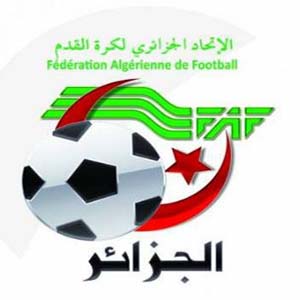 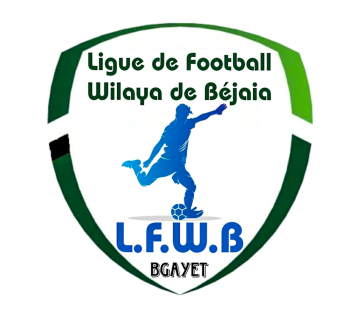                                Fédération Algérienne de Footballرابطة كرة القدم لولاية بجاية                             Ligue de Football de la Wilaya de BéjaiaDIRECTION DES COMPETITIONSHONNEURPROGRAMMATION  02° JOURNEEVENDREDI 04 NOVEMBRE 2022SAMEDI 05 NOVEMBRE 2022**********************************PRE-HONNEURPROGRAMMATION  01° JOURNEEVENDREDI 04 NOVEMBRE 2022SAMEDI 05 NOVEMBRE 2022**********************************StadesRencontresRencontresHorairesBARBACHAARB Barbacha RC Ighil Ali 14 H 30M’CISNAO M’Cisna US Soummam14 H 30CRB Ait R’Zine JS Melbou14 H 30StadesRencontresRencontresHorairesBENAL. PRINCIPALJS I. OuazzougCRB Aokas14 H 00TAZMALTSRB Tazmalt AS Oued Ghir14 H 00BEJAIA NACERIANC BejaiaJSB Amizour14 H 00SEDDOUKRC SeddoukUS Beni Mansour14 H 00StadesRencontresRencontresHorairesOUZELLAGUENCSS Aouzellaguen JS Bejaia14 H 30BENAL. PRINCIPALCS P. CIVILEES Tizi Wer14 H 30TASKRIOUTNB TaskrioutOS Tazmalt14 H 30CSA Tizi TifraCR Mellala14 H 30StadesRencontresRencontresHorairesAKFADOUOC AkfadouWRB Ouzellaguen 14 H 00TIMEZRITJS Tissa AS Taassast14 H 00CS BoudjellilIRB Bouhamza14 H 00